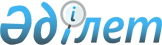 Об утверждении Правил использования целевых текущих трансфертов республиканского бюджета на 2007 год, выделяемых областным бюджетам, бюджетам городов Астаны и Алматы на здравоохранениеПостановление Правительства Республики Казахстан от 26 января 2007 года N 59



      В целях реализации статей
  14 
 и
  20 
 Закона Республики Казахстан от 8 декабря 2006 года "О республиканском бюджете на 2007 год" Правительство Республики Казахстан 

ПОСТАНОВЛЯЕТ:





      1. Утвердить прилагаемые Правила использования целевых текущих трансфертов республиканского бюджета на 2007 год, выделяемых областным бюджетам, бюджетам городов Астаны и Алматы на здравоохранение.




      2. Министерству здравоохранения Республики Казахстан обеспечить перечисление утвержденных сумм целевых текущих трансфертов областным бюджетам, бюджетам городов Астаны и Алматы в установленном Правительством Республики Казахстан порядке.




      3. Акимам областей, городов Астаны и Алматы обеспечить:



      1) своевременное и целевое использование выделенных сумм целевых текущих трансфертов;



      2) представление в Министерство здравоохранения Республики Казахстан отчетов об использовании выделенных сумм целевых текущих трансфертов до 5 числа месяца, следующего за отчетным кварталом.




      4. Настоящее постановление вводится в действие с 1 января 2007 года.

      

Премьер-Министр




   Республики Казахстан


Утверждены         



постановлением Правительства



Республики Казахстан   



от 26 января 2007 года N 59




 


Правила






использования целевых текущих трансфертов






республиканского бюджета на 2007 год, выделяемых






областным бюджетам, бюджетам городов Астаны и Алматы






на здравоохранение






      1. Настоящие Правила определяют порядок использования целевых текущих трансфертов из республиканского бюджета областным бюджетам, бюджетам городов Астаны и Алматы на здравоохранение (далее - Правила) по следующим республиканским бюджетным программам:



      022 "Целевые текущие трансферты областным бюджетам, бюджетам городов Астаны и Алматы на обеспечение лекарственными средствами детей и подростков, находящихся на диспансерном учете при амбулаторном лечении хронических заболеваний";



      024 "Целевые текущие трансферты областным бюджетам, бюджетам городов Астаны и Алматы на обеспечение лекарственными средствами на льготных условиях отдельных категорий граждан на амбулаторном уровне лечения";



      027 "Целевые текущие трансферты областным бюджетам, бюджетам городов Астаны и Алматы на содержание вновь вводимых объектов здравоохранения";



      028 "Целевые текущие трансферты областным бюджетам, бюджетам городов Астаны и Алматы на закуп лекарственных средств, вакцин и других иммунобиологических препаратов";



      029 "Целевые текущие трансферты областным бюджетам, бюджетам городов Астаны и Алматы на укрепление материально-технической базы областных центров санитарно-эпидемиологической экспертизы";



      030 "Целевые текущие трансферты областным бюджетам, бюджетам городов Астаны и Алматы на укомплектование медицинских организаций первичной медико-санитарной помощи медицинскими кадрами в соответствии со штатными нормативами и развитие системы врачей общей практики";



      031 "Целевые текущие трансферты областным бюджетам, бюджетам городов Астаны и Алматы на обеспечение деятельности создаваемых информационно-аналитических центров";



      033 "Целевые текущие трансферты областным бюджетам, бюджетам городов Астаны и Алматы на закуп тест-систем для проведения дозорного эпидемиологического надзора";



      035 "Целевые текущие трансферты областным бюджетам, бюджетам городов Астаны и Алматы на лекарственное обеспечение детей до 5-летнего возраста на амбулаторном уровне лечения";



      036 "Целевые текущие трансферты областным бюджетам, бюджетам городов Астаны и Алматы на обеспечение беременных железо- и йодосодержащими препаратами";



      037 "Целевые текущие трансферты областным бюджетам, бюджетам городов Астаны и Алматы на осуществление профилактических медицинских осмотров отдельных категорий граждан";



      038 "Целевые текущие трансферты областным бюджетам, бюджетам городов Астаны и Алматы на материально-техническое оснащение медицинских организаций здравоохранения на местном уровне";



      039 "Целевые текущие трансферты областным бюджетам, бюджетам городов Астаны и Алматы на возмещение расходов по увеличению стоимости обучения и дополнительного приема в организации среднего профессионального образования в рамках государственного заказа";



      040 "Целевые текущие трансферты областным бюджетам, бюджетам городов Астаны и Алматы на повышение квалификации и переподготовку медицинских кадров, а также менеджеров в области здравоохранения";



      041 "Целевые текущие трансферты областным бюджетам, бюджетам городов Астаны и Алматы на материально-техническое оснащение центров крови на местном уровне";



      045 "Целевые текущие трансферты областным бюджетам, бюджетам городов Астаны и Алматы на реализацию мероприятий по профилактике и борьбе со СПИД в Республике Казахстан".




      2. Использование целевых текущих трансфертов осуществляется в соответствии с бюджетным законодательством и законодательством о государственных закупках Республики Казахстан.




      3. Министерство здравоохранения Республики Казахстан в срок до 1 февраля 2007 года:



      1) определяет перечень видов заболеваний и единую номенклатуру лекарственных средств при амбулаторном и стационарном лечении, вакцин и других медицинских иммунобиологических препаратов и диагностических тест-систем для исследования на ВИЧ и СПИД-индикаторные заболевания, а также их объемы с учетом прогнозных цен на 2007 год;



      2) определяет номенклатуру оборудования, приобретаемого за счет выделяемых целевых текущих трансфертов для центров санитарно-эпидемиологической экспертизы, центров по профилактике и борьбе со СПИД;



      3) согласовывает с местными органами государственного управления здравоохранения перечень медицинского оборудования и изделий медицинского назначения для медицинских организаций и государственных центров крови на местном уровне в рамках утвержденных уполномоченным органом минимальных нормативов (стандартов) оснащения медицинской техникой и изделиями медицинского назначения.




      4. Единым организатором конкурсов по закупке вакцин и других медицинских иммунобиологических препаратов, противодиабетических препаратов, и по государственным закупкам аппаратов: рентгеновского диагностического стационарного, искусственной вентиляции легких, ультразвуковой диагностики, для ингаляционного наркоза, наркозно-дыхательных, наборов для эндоскопической хирургии и микроскопов операционных для областных и городских больниц, областных и городских детских больниц, родовспомогательных организаций, оборудования для кардиологической службы, для онкологических организаций аппаратов лучевой терапии, а также санитарного автотранспорта для организаций службы скорой и неотложной медицинской помощи на местном уровне выступает Министерство здравоохранения Республики Казахстан.



      В состав конкурсной комиссии включаются представители областных, городов Астаны и Алматы органов управления здравоохранения (по закупке противодиабетических препаратов, по государственным закупкам аппаратов: рентгеновского диагностического стационарного, искусственной вентиляции легких, ультразвуковой диагностики, для ингаляционного наркоза, наркозно-дыхательных, наборов для эндоскопической хирургии и микроскопов операционных для областных и городских больниц, областных и городских детских больниц, родовспомогательных организаций, оборудования для кардиологической службы, для онкологических организаций аппаратов лучевой терапии, а также санитарного автотранспорта для организаций службы скорой и неотложной медицинской помощи) и санитарно-эпидемиологического надзора (при закупке вакцин и других медицинских иммунобиологических препаратов для областных центров санитарно-эпидемиологической экспертизы).




      5. Целевые текущие трансферты областным бюджетам, бюджетам городов Астаны и Алматы на укомплектование медицинских организаций первичной медико-санитарной помощи медицинскими кадрами в соответствии со штатными нормативами и развитие системы врачей общей практики используются на расходы по выплате заработной платы должностям, укомплектованным за счет целевых текущих трансфертов из республиканского бюджета. При этом, в Министерство здравоохранения Республики Казахстан представляются постановления акиматов о доукомплектовании медицинских организаций специалистами.




      6. Организаторами конкурсов выступают местные органы государственного управления здравоохранения по закупке:



      1) лекарственных средств на лекарственное обеспечение:



      детей и подростков, состоящих на диспансерном учете при амбулаторном лечении хронических заболеваний;



      на льготных условиях отдельных категорий граждан на амбулаторном уровне;



      детей до 5-летнего возраста;



      беременных железо- и йодсодержащими препаратами;



      для лечения ВИЧ-инфицированных и больных СПИД детей;



      для детей больных лейкемией;



      2) тест-систем для проведения дозорного эпидемиологического надзора;



      противотуберкулезных препаратов;



      химиопрепаратов онкологическим больным;



      диализаторов, расходных материалов больным с почечной недостаточностью и лекарственных средств для больных после трансплантации почек;



      3) по государственной закупке:



      оборудования для центров крови;



      оборудования для областных центров санитарно-эпидемиологической экспертизы;



      оборудования и изделий медицинского назначения для организаций здравоохранения на местном уровне, кроме аппаратов: рентгеновского диагностического стационарного, искусственной вентиляции легких, ультразвуковой диагностики, для ингаляционного наркоза, наркозно-дыхательных, наборов для эндоскопической хирургии и микроскопов операционных для областных и городских больниц, областных и городских детских больниц, родовспомогательных организаций, оборудования для кардиологической службы, для онкологических организаций аппаратов лучевой терапии.




      7. Условием для выделения целевых текущих трансфертов областным бюджетам, бюджетам городов Астаны и Алматы на содержание вновь вводимых объектов здравоохранения является постановление акимата о введении объекта в эксплуатацию.



      Целевые текущие трансферты используются на текущие расходы, связанные с содержанием вновь вводимых объектов здравоохранения, за исключением расходов капитального характера, а также на расходы по выплате заработной платы на штатную численность работников введенных в эксплуатацию объектов здравоохранения в 2006 году.



      Местные органы государственного управления здравоохранения, в случаях задержки ввода объекта в эксплуатацию могут вносить предложения в Министерство здравоохранения Республики Казахстан о перераспределении средств в пределах утвержденной суммы на соответствующий финансовый год в срок не позднее 1 ноября 2007 года.




      8. Распределение сумм на осуществление профилактических медицинских осмотров отдельных категорий граждан (женщин репродуктивного возраста до 49 лет, детей до 18 лет включительно) между медицинскими организациями соответствующих административно-территориальных единиц производится местными органами государственного управления здравоохранения в соответствии с количеством женщин указанного возраста, детей до 18 лет включительно, прикрепленных к данным организациям.




      9. Местными органами государственного управления здравоохранения осуществляется распределение медицинского оборудования и изделий медицинского назначения между медицинскими организациями соответствующих административно-территориальных единиц в соответствии с направлениями использования сумм целевых текущих трансфертов областным бюджетам, бюджетам городов Астаны и Алматы на материально-техническое оснащение организаций здравоохранения на местном уровне на 2007 год согласно приложению к настоящим Правилам.



      Перечень медицинских организаций, подлежащих оснащению за счет выделяемых целевых текущих трансфертов согласовывается с Министерством здравоохранения Республики Казахстан.



      Условием для выделения целевых текущих трансфертов областным бюджетам, бюджетам городов Астаны и Алматы на материально-техническое оснащение государственных медицинских организаций, за исключением санитарного транспорта, является осуществление капитального ремонта в медицинских организациях, указанных в настоящем пункте, в течение 2004-2006 годов и планируемых в 2007 году в рамках региональных программ по капитальному ремонту и материально-техническому оснащению организаций здравоохранения на 2005-2007 годы.



      Министерство здравоохранения Республики Казахстан в случае невыполнения условий, указанных в настоящем пункте, вправе вносить предложения о перераспределении сумм целевых текущих трансфертов между областными бюджетами, бюджетами городов Астаны и Алматы.




      10. Целевые текущие трансферты областным бюджетам, бюджетам городов Астаны и Алматы на реализацию мероприятий по профилактике и борьбе со СПИД в Республике Казахстан используются на выполнение мероприятий 2007 года Программы по противодействию эпидемии СПИД в Республике Казахстан.




      11. Местным органам государственного управления здравоохранения целевые текущие трансферты на возмещение расходов по увеличению стоимости обучения и дополнительного приема в организациях среднего профессионального образования в рамках государственного заказа направлять на увеличение стоимости обучения и приема по 19 человек для каждой области и городов республиканского значения.




      12. Целевые текущие трансферты областным бюджетам, бюджетам городов Астаны и Алматы на повышение квалификации и переподготовку медицинских кадров, а также менеджеров в области здравоохранения используются на:



      1) возмещение расходов обучения и командировочные расходы руководителей, заместителей руководителей и руководителей структурных подразделений организаций здравоохранения, направляемых на месячные циклы повышения квалификации и руководителей, заместителей руководителей и руководителей структурных подразделений местных органов государственного управления здравоохранения и организаций здравоохранения, направляемых на 10-месячные циклы переподготовки;



      2) возмещение командировочных расходов и расходов обучения врачей организаций первичной медико-санитарной помощи, имеющих специализацию по вопросам общей врачебной практики, направляемых на месячные курсы повышения квалификации и командировочных расходов, расходов обучения и замещения рабочих мест врачей организаций первичной медико-санитарной помощи, не имеющих специализацию по вопросам общей врачебной практики, направляемых на 6-месячные курсы переподготовки.




      13. Министерство здравоохранения Республики Казахстан представляет необходимую отчетность в порядке и сроки, установленные законодательством Республики Казахстан.




Приложение                



к Правилам использования целевых    



текущих трансфертов республиканского 



бюджета на 2007 год, выделяемых    



областным бюджетам, бюджетам     



городов Астаны и Алматы       



 на здравоохранение          

 

Направление использования сумм целевых




текущих трансфертов областным бюджетам,




бюджетам городов Астаны н Алматы на




материально-техническое оснащение организаций




здравоохранения на местном уровне в 2007 году


                                                           тыс.тенге

продолжение таблицы                                                 

продолжение таблицы

					© 2012. РГП на ПХВ «Институт законодательства и правовой информации Республики Казахстан» Министерства юстиции Республики Казахстан
				
Наименование



регионов

 Оснащение сельских и городских



врачебных амбулаторий, поликлиник в



сельской местности, городских



поликлиник, станций(отделений)



скорой и неотложной медицинской



помощи медицинским оборудованием,



изделиями медицинского назначения

 Оснащение сельских и городских



врачебных амбулаторий, поликлиник в



сельской местности, городских



поликлиник, станций(отделений)



скорой и неотложной медицинской



помощи медицинским оборудованием,



изделиями медицинского назначения

 Оснащение сельских и городских



врачебных амбулаторий, поликлиник в



сельской местности, городских



поликлиник, станций(отделений)



скорой и неотложной медицинской



помощи медицинским оборудованием,



изделиями медицинского назначения

 Оснащение сельских и городских



врачебных амбулаторий, поликлиник в



сельской местности, городских



поликлиник, станций(отделений)



скорой и неотложной медицинской



помощи медицинским оборудованием,



изделиями медицинского назначения

 Оснащение сельских и городских



врачебных амбулаторий, поликлиник в



сельской местности, городских



поликлиник, станций(отделений)



скорой и неотложной медицинской



помощи медицинским оборудованием,



изделиями медицинского назначения

 Оснащение сельских и городских



врачебных амбулаторий, поликлиник в



сельской местности, городских



поликлиник, станций(отделений)



скорой и неотложной медицинской



помощи медицинским оборудованием,



изделиями медицинского назначения

Обеспе-



чение



службы



скорой



и неот-



ложной



меди-



цинской



сани-



тарным



авто-



тран-



спортом



(реа-



нимо-



били)

Наименование



регионов

в том числе

в том числе

в том числе

в том числе

в том числе

Всего

Обеспе-



чение



службы



скорой



и неот-



ложной



меди-



цинской



сани-



тарным



авто-



тран-



спортом



(реа-



нимо-



били)

Наименование



регионов

сельс-



кие



врачеб-



ные



амбула-



тории

город-



ские



вра-



чебные



амбу-



лато-



рии

полик-



линики



в сель-



ской-



местно-



сти

город-



ские



полик-



линики

стан-



ций



(отде-



лений)



скорой



и



неот-



ложной



меди-



цин-



ской



помощи

Всего

Обеспе-



чение



службы



скорой



и неот-



ложной



меди-



цинской



сани-



тарным



авто-



тран-



спортом



(реа-



нимо-



били)

1

2

3

4

5

6

7

8

Акмолинская

73600

15600

83000

57350

21250

250800

34000

Актюбинская

67800

26120

70500

56400

21650

242470

34000

Алматинская

98060

3250

116600

46520

24500

288930

34000

Атырауская

26920

0

62580

55830

21200

166530

17000

ВКО

98360

48210

117630

25050

26200

315450

34000

Жамбылская

95320

31520

113650

63680

23250

327420

34000

ЗКО

53080

6530

72730

55580

21000

208920

34000

Карагандин-



ская

94500

6530

116280

77360

26750

321420

34000

Костанайская

93800

0

106460

67330

22600

290190

34000

Кызылордин-



ская

92250

13060

105770

59060

21300

291440

34000

Мангистау-



ская

11240

5640

65030

49400

12650

143960

17000

Павлодарская

92190

15790

106660

59150

23200

296990

34000

СКО

90050

0

105610

59150

23950

278760

34000

ЮКО

94500

0

106680

44630

22200

268010

34000

г. Алматы

6680

138630

26350

171660

34000

г. Acтaнa

19920

98680

14950

133550

17000

Всего

1081670

198850

1349180

1013800

353000

3996500

493000

Наименование



регионов

Доведение уровня



оснащенности детских



и родовспомогательных



организаций до



минимального норматива



оснащением медицинским



оборудованием и



изделиями медицинского



назначения

Доведение уровня



оснащенности детских



и родовспомогательных



организаций до



минимального норматива



оснащением медицинским



оборудованием и



изделиями медицинского



назначения

Доведение уровня



оснащенности детских



и родовспомогательных



организаций до



минимального норматива



оснащением медицинским



оборудованием и



изделиями медицинского



назначения

Осна-



щение



медико-



генети-



ческих



кон-



суль-



таций



(каби-



нетов)



обору-



дова-



нием и



расход-



ными



мате-



риалами

Оснащение районных,



городских и областных



больниц медицинским



оборудованием и



изделиями медицинского



назначения

Оснащение районных,



городских и областных



больниц медицинским



оборудованием и



изделиями медицинского



назначения

Оснащение районных,



городских и областных



больниц медицинским



оборудованием и



изделиями медицинского



назначения

Наименование



регионов

в том числе

в том числе

Всего

Всего



для



оснаще-



ния



медико-



генети-



ческих



кон-



суль-



таций



(каби-



нетов)

в том числе

в том числе

Всего

Наименование



регионов

дет-



ские



боль-



ницы

пери-



ната-



льные



цент-



ры,



роди-



льные



дома,



роди-



льные



отде-



ления



при



ЦРБ,



РБ,



ГБ,



ОБ.

Всего

Всего



для



оснаще-



ния



медико-



генети-



ческих



кон-



суль-



таций



(каби-



нетов)

район-



ные



боль-



ницы

город-



ские 



и об-



ласт-



ные



боль-



ницы

Всего

1

9

10

11

12

13

14

15

Акмолинская

84800

94000

178800

32438

102800

268300

371100

Актюбинская

84500

86400

170900

43903

77100

219600

296700

Алматинская

59900

110700

170600

47759

101000

57400

158400

Атырауская

94200

94100

188300

41640

99400

0

99400

ВКО

93800

102000

195800

78001

66900

356500

423400

Жамбылская

72300

102000

174300

50810

79200

270900

350100

ЗКО

72000

84300

156300

35936

80100

136300

216400

Карагандин-



ская

86500

92900

179400

65963

69800

350698

420498

Костанайская

70100

93900

164000

42070

72600

287598

360198

Кызылордин-



ская

85700

87900

173600

35410

58200

126600

184800

Мангистау-



ская

74700

32400

107100

41434

52000

260698

312698

Павлодарская

79200

96900

176100

41637

66300

349398

415698

СКО

86300

114400

200700

30378

81100

323700

404800

ЮКО

225400

790200

1015600

84722

94400

342298

436698

г. Алматы

178600

89300

267900

38463

408898

408898

г. Acтaнa

175200

90500

265700

40436

290999

290999

Всего

1623200

2161900

3785100

751000

1100900

4049887

5150787

Наименование



регионов

Оснащение



онкологи-



ческих



организа-



ций



современ-



ными



аппаратами



лучевой



терапии

Оснащение



кардиоло-



гических



служб

Всего

1

16

17

18

Акмолинская

0

215000

1082138

Актюбинская

66000

0

853973

Алматинская

241000

0

940689

Атырауская

241000

0

753870

ВКО

0

215000

1261651

Жамбылская

106000

0

1042630

ЗКО

0

0

651556

Карагандин-



ская

0

215000

1236281

Костанайская

99000

215000

1204458

Кызылордин-



ская

99000

0

818250

Мангистау-



ская

0

0

622192

Павлодарская

0

215000

1179425

СКО

66000

0

1014638

ЮКО

135000

215000

2189030

г. Алматы

0

0

920921

г. Acтaнa

0

0

747685

Всего

1053000

1290000

16519387
